ALGEMENE VERKOOPSVOORWAARDEN HOUT OP STAM(Grote volumes)VERKOOPCODE =yyyymmdd_gebied_initplanner_initconsbosNATUURPUNT BEHEER vzwCoxiestraat 11, 2800 Mechelen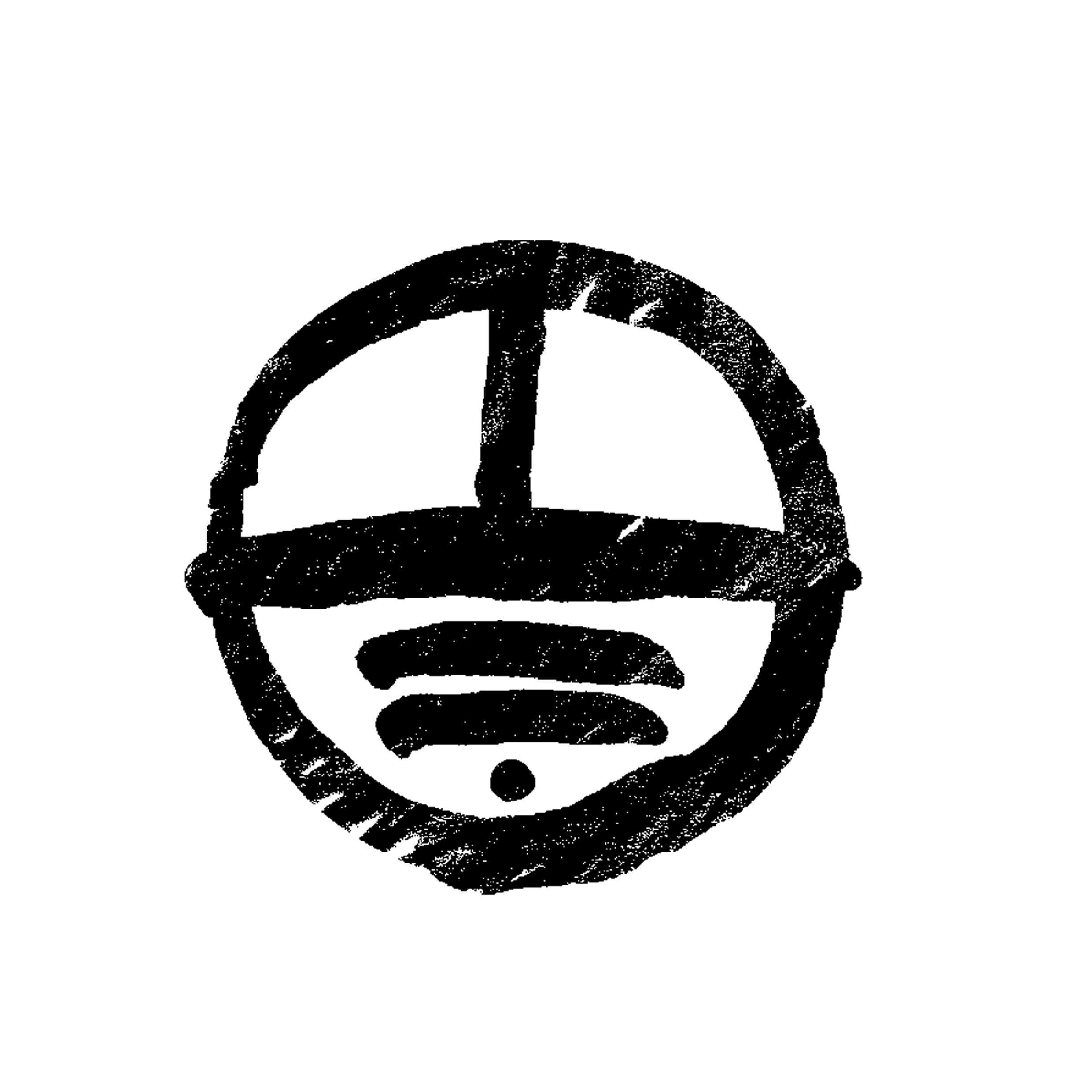 PROJECTCODE: ….Uiterste indieningdatum van prijzen: DATUMNaam + contactgegevens terreincoördinator Natuurpunt: …………………………………………ALGEMENE VERKOOPVOORWAARDEN HOUT OP STAM (voor niet openbare verkoop via inschrijving)HOOFDSTUK I - ALGEMENE BEPALINGENDeze algemene verkoopvoorwaarden zijn van toepassing op de verkoop van de Loten die in de catalogus in bijlage zijn opgenomen, met uitsluiting van de eventuele algemene aankoopvoorwaarden van de koper. Deze worden uitdrukkelijk aangevuld met bijzondere verkoopvoorwaarden in bijlage, waarin bepalingen opgenomen worden die eigen zijn aan een specifiek Lot. In geval van tegenstrijdigheden hebben de bijzondere verkoopvoorwaarden steeds voorrang op de algemene voorwaarden. Ook het inschrijvingsformulier, de overzichtskaart, het exploitatieplan, de catalogus en de meetstaten maken allemaal integraal deel uit van de voorwaarden bij de verkoop.Indien verwezen wordt naar de “Verkoper”, wordt de eigenaar van de te verkopen houtloten bedoeld. In de meeste gevallen betreft het hier “Natuurpunt Beheer vzw”, tenzij anders aangegeven.Indien verwezen wordt naar de “exploitatie”, wordt het vellen én afvoeren van de bomen en/of takken uit het Lot bedoeld.HOOFDSTUK II - VERKOOPVOORWAARDENArt. 1		Aard van de te koop gestelde houtloten – gevolgen van de verkoop§1.	Het voorwerp van de houtverkoop wordt gevormd door een hoeveelheid gemerkte bomen in een of meerdere bosbestanden die samen een houtlot vormen (hierna het “Lot”). §2.	Het aantal gemerkte bomen per boomsoort dat in een bepaald Lot wordt verkocht, staat vermeld in de catalogus. De verkoper is niet aansprakelijk voor enige foutmarge kleiner dan 3% die zou zijn opgetreden tussen het aantal werkelijk verkochte bomen en het aantal vermeld in de catalogus. §3.	De Loten worden op stam verkocht in de staat waarin ze zich bevinden op het ogenblik van de verkoop, zonder waarborg inzake de kwaliteit. §4.	Het risico van de verkochte goederen gaat op het ogenblik van de toewijzing, over op de koper: elk verlies of beschadiging van die goederen is vanaf dat ogenblik voor rekening van de koper en de koper draagt vanaf dat ogenblik ook de aansprakelijkheid ten aanzien van derden.  Art. 2		De verkoop§1.	De verkoper  zal slechts biedingen aanvaarden van potentiële kopers die persoonlijk werden uitgenodigd voor de houtverkoop via de ontvangst per post of per email van een houtcatalogus en houtverkoopvoorwaarden, en (optioneel) na een terreinbezoek met de terreincoördinator. De terreinbezoeken zijn gepland op: DATUM, UUR: LOCATIE.§2.	Loten worden in elk geval enkel verkocht aan erkende kopers en/of exploitanten, zoals gedefinieerd in het Besluit van de Vlaamse Regering van 8 december 2002 houdende de erkenning van kopers en exploitanten van hout. De koper van een Lot verbindt zich er eveneens toe om enkel met erkende exploitanten als onderaannemer te werken. §3.	De biedingen op Loten moeten worden opgemaakt volgens het model in bijlage. De inzendingen gebeuren onder gesloten dubbele omslag of per fax met daarop duidelijk zichtbaar ‘inschrijving houtverkoop + ‘VERKOOPCODE’.§4.	Door schriftelijk een bod te doen via het ter beschikking gestelde modelformulier, verklaart de koper zich akkoord met de verkoopwijze en de algemene en bijzondere verkoopvoorwaarden van toepassing op de houtverkoop.§5.	De geschreven biedingen moeten ten laatste op DATUM om 14:00 ofwel toekomen per fax op faxnummer: 015-42 49 21, ofwel met de post via een aangetekende brief met ontvangstbewijs ofwel per drager tegen gedateerd ontvangstbewijs, op volgend adres:Natuurpunt Beheer vzwCoxiestraat 112800 Mechelent.a.v. NAAM ONTVANGER§6.	De verkoop geschiedt via bieding, zonder recht van opbod.§7.	Elk Lot wordt afzonderlijk verkocht en op elk Lot wordt afzonderlijk geboden, tenzij anders vermeld in de bijzondere voorwaarden.§8.	Indien de minimumprijs vooropgesteld door de verkoper wordt behaald dan wijst de verkoper elk Lot definitief toe aan de hoogste bieder die voldoet aan de gestelde verkoopvoorwaarden. Indien dit de administratieve en praktische afhandeling van de exploitatie ten goede komt, kan de verkoper beslissen om meerdere loten aan dezelfde koper te gunnen ondanks het niet behalen van de hoogste prijs op elk lot. Het betreffende bod van de koper aan wie de verschillende loten wordt gegund, mag niet meer dan 5% onder het hoogst uitgebrachte bod liggen.§9.	Indien de minimumprijs niet wordt behaald, wordt het Lot niet toegewezen. De hoogste bieder blijft echter tot de 30e kalenderdag na de verkoopdag gebonden aan zijn bod. De verkoper heeft het recht om het bod binnen die periode alsnog per aangetekende brief te aanvaarden, waardoor de koop tot stand komt.Art. 3		Betalingsmodaliteiten verkoopprijs§1.	Het door de koper te betalen bedrag bestaat uit de geboden som voor het Lot (afhankelijk van de hoedanigheid van de verkoper, te verhogen met de toepasselijke BTW) (Hierna te noemen: de “Verkoopprijs”). §2.	De betaling van de Verkoopprijs moet als volgt gebeuren:1° bij een Verkoopprijs tot en met 5 000 euro: betaling van het volledige bedrag moet gebeuren binnen de 10 kalenderdagen na de schriftelijke vraag tot betaling en in elk geval minstens 5 dagen vóór aanvang van exploitatie; De schriftelijke vraag tot betaling zal gebeuren binnen 10 werkdagen, na toewijzing van het lot.2° bij een Verkoopprijs van meer dan 5 000 euro: een voorschot van 20%, met een minimum van 5 000 euro moet worden betaald binnen de 10 kalenderdagen na de schriftelijke aanvraag tot betaling. Het saldo dient betaald te worden binnen 90 kalenderdagen na de schriftelijke vraag tot betaling en in elk geval minstens 5 kalenderdagen vóór aanvang van de exploitatie;§3.	Indien de betalingen niet op het vastgestelde tijdstip en conform artikel 3 §2 gebeuren, is de koper, zonder voorafgaande ingebrekestelling, een intrest van 1% per maand verschuldigd op de niet-betaalde som met een minimum van 100 euro, met ingang van de vervaldag. Voor de berekening wordt elke maand voor dertig dagen gerekend.§4.	Tot volledige betaling van de Verkoopprijs en storting van de exploitatiewaarborg voorzien in artikel 5, blijft het Lot de exclusieve eigendom van de verkoper.§5.	Het is de koper ten strengste verboden om de exploitatie of het kappen van bomen aan te vatten alvorens de volledige Verkoopprijs betaald is en de exploitatiewaarborg voorzien in artikel 5 is gestort. Het is de koper eveneens ten strengste verboden om bomen te kappen die niet gemerkt zijn en die dus geen deel uitmaken van het verkochte Lot. De koper die dit verbod overtreedt, is naast een vergoeding van de waarde van de boom, een forfaitaire vergoeding verschuldigd van 75,00 euro per onrechtmatig gekapte boom. Naast deze vergoeding zal miskenning van onderhavige bepaling bovendien aanleiding geven tot de neerlegging van een klacht met burgerlijke partijstelling tegen de koper. §6	Tenzij anders aangegeven, dienen de betalingen om bevrijdend te zijn, in handen van Natuurpunt Beheer vzw verricht te worden. Art. 4		Ontbinding van de verkoop§1.	De verkoper heeft het recht om de verkoop middels een aangetekende brief met onmiddellijke ingang en zonder  (bijkomende) ingebrekestelling of rechterlijke tussenkomst, in de volgende gevallen te beëindigen:Indien de koper niet binnen 5 kalenderdagen na een ingebrekestelling, voldoet aan haar betalingsverplichtingen onder artikel 3 §2.Indien de exploitatiewaarborg voorzien in artikel 5 niet tijdig gestort wordt.Indien de koper het verbod voorzien in artikel 3 §5 overtreedt.Indien de koper failliet wordt verklaard.In geval van miskenning door de koper of de door hem ingeschakelde derden van de algemene of bijzondere verkoopvoorwaarden die betrekking hebben op de exploitatie van het Lot of van de bepalingen van het Bosdecreet.In geval aan het licht komt dat de koper bij de bieding op het Lot onregelmatigheden heeft begaan.Indien de koper enige andere verplichting onder de koop- en exploitatieovereenkomst niet nakomt, en deze tekortkoming niet herstelt binnen 15 dagen na ontvangst van een ingebrekestelling, tenzij de tekortkoming niet voor herstel vatbaar is.Indien de koper niet binnen de exploitatietermijn voorzien in artikel 8 de exploitatie beëindigt.§2.	Wordt het Lot na de beëindiging conform §1 van onderhavige bepaling, verkocht aan een derde tegen een prijs die lager ligt dan de prijs die de eerste koper had geboden, dan zal deze laatste het verschil tussen de nieuwe verkoopprijs en de door de eerste koper betaalde Verkoopprijs aan de verkoper verschuldigd zijn, te vermeerderen met alle kosten die deze herverkoop heeft meegebracht.§3.	Indien de overeenkomst wordt ontbonden overeenkomstig Artikel 4, §1. a), b), c), d), e), f) of g), dan is de verkoper gerechtigd om, bij wijze van forfaitaire schadevergoeding, het eventueel door de koper overeenkomstig artikel 3 §2 reeds betaalde voorschot te houden. §4.	Indien de overeenkomst wordt ontbonden overeenkomstig Artikel 4, §1. h), dan is de verkoper gerechtigd om, bij wijze van forfaitaire schadevergoeding, de door de koper betaalde Verkoopprijs te behouden. Daarnaast vervalt elke eigendomsaanspraak op het hout en biomassa afkomstig van het Lot.§5.	De koper wiens koop overeenkomstig §1 van onderhavige bepaling beëindigd wordt, is bovendien gehouden om de verkoper schadeloos te stellen voor elke ander bewezen verlies dat deze ten gevolg van de beëindiging van de koop zou lijden. HOOFDSTUK III – EXPLOITATIEVOORWAARDENDe koper verbindt zich ertoe om de verplichtingen die hem in dit hoofdstuk betreffende de exploitatie van de gekochte Loten worden opgelegd, ook op te leggen aan derden de die door hem bij de exploitatie worden ingeschakeld (zoals: aannemers, exploitanten, vervoerders, derden die het Lot van de koper hebben overgekocht…), derwijze dat Natuurpunt er rechtstreeks de naleving van zal kunnen afdwingen. De koper garandeert en maakt zich sterk dat deze derden de verplichtingen zullen aanvaarden en naleven. Natuurpunt of zijn gemachtigde volgt de exploitatie van het Lot op en is gerechtigd om de koper en de door hem ingeschakelde derden bindende instructies i.v.m. de exploitatie te geven.Art. 5		Exploitatiewaarborg§1.	Ter goede uitvoering van alle opgelegde voorwaarden inzake betaling, exploitatie, ruiming en ter dekking van eventuele uitbatingschade, wordt van de koper een exploitatiewaarborg gevraagd van 10% van de Verkoopprijs, voor elk Lot, met een minimum van 125 euro per Lot. Deze exploitatiewaarborg wordt per Lot gestort op de rekening van Natuurpunt Beheer vzw, binnen 10 kalenderdagen na de schriftelijke toewijzing van het Lot. §2 Indien bij de oplevering schade wordt vastgesteld, of indien de koper overeenkomstig eender welke bepaling van deze algemene verkoopvoorwaarden enig bedrag of vergoeding verschuldigd is aan de verkoper, dan wordt zulk bedrag of zulke vergoeding in mindering gebracht van het aan de koper terug te storten bedrag. Dit alles doet geen afbreuk aan de verplichting van de koper om een bijkomend bedrag te betalen mocht de door de koper te vergoeden schade het bedrag van de exploitatiewaarborg overschrijden.§3.	Voor zover alle voorwaarden inzake betaling, exploitatie , ruiming zijn voldaan en er zich geen schade heeft voorgedaan, wordt de exploitatiewaarborg zonder interest binnen de 30 kalenderdagen na de oplevering van de werken overeenkomstig artikel 7 §3 teruggestort. Art. 6		Algemene bepalingen§1.	De koper is verplicht tijdens de exploitatie de nodige voorzorgsmaatregelen te treffen opdat geen vermijdbare schade aan de aanwezige natuurwaarden, niet gemerkte bomen, de voorbehouden bomen, de aanplantingen en natuurlijke zaailingen, de vegetatie, de bodem, de uitrusting en alle andere aanhorigheden van het bos kan ontstaan.§2.	De exploitatie moet zo gebeuren dat de wegen en parkeerplaatsen vrij blijven.§3.	De wegversperringen, slagbomen, infoborden of palen moeten na verwijdering worden teruggeplaatst.§4.	Afrasteringen moeten zo spoedig mogelijk worden gesloten en, indien nodig, hersteld worden door de koper. Indien dit niet mogelijk is, wordt de kostprijs afgehouden.§5.	Indien een bestand met de toekomstboommethode aangeduid is, wordt dit in de bijzondere verkoopvoorwaarden vermeld. De toekomstbomen worden met blauwe stippen aangeduid.§6. 	De eigenaar(s) voorziet een goede toegankelijkheid van het te exploiteren Lot. Indien een exploitant bomen wil laten vallen op of ruimen over aangrenzende terreinen, moet hij zelf met de eigenaar(s), vruchtgebruikers of andere belanghebbenden in kwestie daarvan tot een overeenkomst komen.§7. 	In de bossen worden voor kettingzagen en kleine machines enkel milieuverantwoorde olie en brandstof gebruikt. Bij het vullen met brandstof van alle machines, of bij onderhoud in noodgevallen, dient de nodige zorg in acht genomen te worden zodat bodemverontreiniging voorkomen wordt. Het grote onderhoud dient buiten de terreinen te gebeuren. In geval van mogelijke vervuiling wordt de terreincoördinator daarvan onmiddellijk op de hoogte gesteld. §8.	De voertuigen die voor exploitatie en ruiming van de bomen worden gebruikt moeten aangepast zijn aan de bodemkundige omstandigheden en de dimensies van de te vellen bomen.Art. 7		Aanvang en beëindiging van de exploitatie§1. 	Wanneer de koper de exploitatie wenst aan te vangen, dan verwittigt hij de terreincoördinator daarvan minstens twee dagen op voorhand. Indien de koper verzuimt tijdig te verwittigen, dan wordt een boete aangerekend van 1% van de Verkoopprijs, met een minimum van 100 euro en een maximum van 500 euro. §2.	De koper wordt geacht het Lot in goede staat te hebben ontvangen, tenzij hij vóór de aanvang van de exploitatie melding maakt van enige schade of onregelmatigheid aan het Lot.§3.	Wanneer de koper tussentijds de werken voor meer dan twee weken staakt, dan dient hij Natuurpunt hiervan te verwittigen zowel na het tijdelijk stilleggen van de werken als twee dagen vóór de hervatting van de werken.§4. 	Het einde van de werkzaamheden moet eveneens worden gemeld en dit maximaal 7 dagen nadat het hout uit het bos is geruimd en afgevoerd. De verkoper of de koper kunnen het initiatief te nemen om de exploitatie gezamelijk te beoordelen . Op die datum zal Natuurpunt samen met de koper een exploitatiecontroleformulier opstellen met oplijsting van inbreuken op de verkoopsvoorwaarden en de schade die tijdens de exploitatie eventueel werd toegebracht  aan andere bomen van het Lot, voorbehouden bomen, aanplantingen en natuurlijke zaailingen, vegetatie, bodem, uitrusting en alle aanhorigheden van het bos, afrasteringen, enz., welke ter plekke door beide partijen wordt ondertekend. Elk van de partijen ontvangt hiervan een ondertekend exemplaar.Indien de koper niet aanwezig is bij de beoordeling, of hier niet vertegenwoordigd wordt, dan wordt hij geacht in te stemmen met de lijst die in dat geval eenzijdig zal worden opgemaakt door Natuurpunt. Art. 8		Exploitatietermijn§1.	De koper is verplicht om de exploitatie af te ronden binnen de in de bijzondere verkoopvoorwaarden voorziene exploitatietermijn.§2.	Wanneer er bij afloop van de exploitatietermijn nog hout achterblijft op de terreinen van de verkoper, behoort dat hout toe aan de verkoper.§3.	De koper kan uiterlijk 14 dagen voor het verstrijken van de exploitatietermijn een gemotiveerde schriftelijke aanvraag tot verlenging van de exploitatietermijn, aan Natuurpunt richten. Natuurpunt beslist of die verlenging al dan niet wordt toegekend, en kan daarbij eventueel aanvullende voorwaarden opleggen. Dit uitstel kan niet langer gelden dan 1 jaar.§4.	Louter door zijn aanvraag tot verlenging van de exploitatietermijn verplicht de koper zich tot het betalen van de door Natuurpunt vastgestelde vergoeding van 8% van de verkoopprijs. Wanneer de koper door overmacht of uitzonderlijke omstandigheden niet bij machte is de exploitatie binnen de vooropgestelde termijn uit te voeren, kan Natuurpunt beslissen de hierboven vermelde vergoeding niet aan te rekenen. Art. 9		Velling§1.	De bomen moeten op maximaal 10 cm boven het maaiveld en horizontaal worden afgezaagd. De stronken moeten goed zichtbaar zijn en blijven eigendom van de verkoper.§2.	Een boom die aan de stamvoet werd ingezaagd, moet dezelfde dag nog worden geveld. Afgezaagde bomen die blijven hangen moeten dezelfde dag nog tegen de grond worden getrokken. De verantwoordelijkheid voor dergelijke bomen berust bij de koper en de koper vrijwaart de verkoper en/of Natuurpunt voor enige aanspraak vanwege derden.§3.	Het moet vermeden worden om bomen te doen vallen op de voet-, fiets- en ruiterpaden of in vijvers of waterlopen. Als dat, indien er geen andere velruimte of valrichting mogelijk is, toch zou gebeuren, moeten de bomen onmiddellijk volledig worden opgewerkt en opgeruimd, om de paden, de wegen, de grachten en de vijvers vrij te maken.§4.	Natuurpunt kan het ruimen of de toegang tot bepaalde bosbestanden en -wegen tijdelijk verbieden ingevolge weersomstandigheden of andere uitzonderlijke omstandigheden of activiteiten.§5.	Indien er een exploitatieplan voorzien is, moet dit gevolgd worden.§6.	Bomen gemerkt met blauwe verf moeten gespaard worden, zelfs indien ze eveneens in een andere kleur of met bijl gemerkt zijn. Ze moeten onaangeroerd blijven. Bij twijfel zal de koper Natuurpunt contacteren.§7.	De koper is verplicht alle geschalmde of voor verkoop gemerkte bomen te vellen en te ruimen. Indien de koper niet aan deze verplichting voldoet binnen 15 dagen na een ingebrekestelling, kan de velling door de verkoper worden doorgegeven aan derden en worden de kosten hiervan verhaald op de koper.§8.	Enkel gemerkte bomen mogen gekapt worden. De rest, inclusief dood hout, moet onaangeroerd blijven.Art. 10		Ruiming en transport§1.	Het is verboden te rijden of te ruimen door bosbestanden die niet in de exploitatie zijn inbegrepen, door verjongingsgroepen, beken en afvoergeulen of weiden, tenzij mits toestemming van de betrokken eigenaars.§2.	Het is verboden rij- of sleepsporen dieper dan 20 centimeter te maken. Als dat, ondanks de genomen voorzorgsmaatregelen (bijvoorbeeld met lage drukbanden, rupsen), toch zou gebeuren, moet de beschadigde bodem hersteld worden volgens de aanwijzingen van Natuurpunt. Wanneer dit niet mogelijk is, wordt het gedeelte van de waarborg ingehouden ter vergoeding van de schade. Indien deze ontoereikend blijkt, wordt de schade vergoed door de koper.§3.	Het is verboden buiten de stapelplaatsen hout te stapelen, indien deze zijn aangeduid. §4. 	De machines mogen slechts op die wegen of boswegen rijden die voorafgaandelijk door de verkoper werden aangeduid.§5.	Het is verboden hout te stapelen tegen bomen.§6.       Bij slib of modder op de rijbaan, veroorzaakt door de exploitatie, dient de koper de nodige signalisatie / borden te voorzien en de wegen zo spoedig mogelijk als redelijkerwijs mag worden verwacht, slib- en moddervrij  te (laten) maken. Art. 11		Bevel tot stopzetting§1.	Bij overtreding door de koper of door de door hem ingeschakelde derden van een bepaling uit de algemene of bijzondere verkoopvoorwaarden die betrekking heeft op de exploitatie of van het Bosdecreet, kan Natuurpunt, middels een coördinator of afgevaardigde, zelfs mondeling ter plaatse, het bevel geven de exploitatie al dan niet gedeeltelijk onmiddellijk stop te zetten. §2.	Afhankelijk van de reden van de stopzetting, zal de koper de exploitatie pas kunnen hervatten mits voorafgaand herstel (in natura of via een schadevergoeding) van de middels de overtreding aangebrachte schade. §3.	In geval van flagrante miskenning van de voorwaarden die betrekking hebben op de exploitatie, behoudt de verkoper zich echter het recht voor om de overeenkomst met onmiddellijke ingang te beëindigen overeenkomstig artikel 4 §1 van deze algemene verkoopvoorwaarden. De toepassing van dit artikel kan geen aanleiding geven tot enige schadevergoeding voor de koper.Art. 12		Aansprakelijkheid§1.	Indien de nodige voorzorgsmaatregelen niet zijn genomen door de koper, of indien de algemene of de bijzondere verkoopvoorwaarden of de bepalingen van het Bosdecreet niet zijn nageleefd, en indien daardoor materiële schade is ontstaan ingevolge de exploitatie, zijn de koper en de door haar ingeschakelde derden hoofdelijk gehouden tot het herstel in natura of tot het betalen van een schadevergoeding. De verkoper kan voorzien in het herstel in natura op kosten van de koper, onder meer door het laten uitvoeren van de nodige werkzaamheden door derden. Schade aan voorbehouden- of toekomstbomen wordt geraamd door Natuurpunt   en aangerekend volgens tarieven, vermeld in artikel 13. Natuurpunt bepaalt ook de wijze van herstel in natura.§2.	De koper en de door haar ingeschakelde derden zijn aansprakelijk voor elke schade aan derden, aangebracht ingevolge de bezichtiging, de exploitatie, de ruiming of het transport. Zij verbinden zich er eveneens toe om de koper en Natuurpunt te vrijwaren tegen elke aanspraak  (in hoofdsom, intresten en kosten) van dergelijke derden die daaruit zou voortvloeien. §3.	De beschadiging, de diefstal of het verlies van het verkochte hout (hout op stam, geveld hout, nog niet geruimd of getransporteerd hout) is voor rekening van de koper tenzij deze aantoont dat de beschadiging, diefstal of het verlies heeft plaats gevonden vóór de toewijzing van het Lot. Vanaf de toewijzing van het Lot, zal de koper uitsluitend aansprakelijk zijn voor schade die door de verkochte bomen aan derden werd toegebracht. §4	De koper blijft verantwoordelijk ongeacht of hij het Lot zelf exploiteert, het onderhands doorverkoopt of het laat exploiteren door derden.§5.	Elke schade aangebracht aan de eigendommen, toebehorende aan de verkoper of derden, zal door de koper dienen te worden vergoed en/of hersteld.  Art. 13		Schade aan bomenIn het algemeen wordt er van uitgegaan dat verjongingsgroepen, niet te kappen bomen en bestaande vegetatie maximaal gespaard worden volgens een goede bosbouwpraktijk. Bovendien gelden volgende specifieke regelingen;§1.	Ontschorsing van voorbehouden bomen ingevolge exploitatie wordt aangerekend aan maximaal 5 euro per vierkante decimeter ontschorste oppervlakte of een fractie ervan, afgerond op de hogere vierkante decimeter.§2.	De beschadiging van een toekomstboom kan worden aangerekend. Bij betekenisvolle schade gebeurt dit  volgens de uniforme waardebepaling van de VVOG. Bij een minimale beschadiging kan een vergoeding tot 300 EUR per boom worden aangerekend. Tenzij anders in de bijzondere voorwaarden vermeld. §3.	Beschadigingen aan ‘te sparen’ zones worden aangerekend aan de som van maximum 5 euro per beschadigde m².Bijlagen:Bijzondere verkoopsvoorwaarden per LotModel inschrijvingsformulier Overzichtskaart bestanden Exploitatieplan Catalogus ‘verkoopcode’  Meetstaten ‘verkoopcode’ VERKOOPCODEBIJZONDERE VERKOOPSVOORWAARDEN per Lot en bestand(Bijlage bij Algemene verkoopsvoorwaarden)De verkoop betreft volgende loten op de vermelde bestanden. Voor alle bestanden gelden onderstaande ‘algemene’ bijzondere voorwaarden. Voor ieder bestand afzonderlijk zijn eveneens specifieke bijzondere voorwaarden opgelijst waaraan de exploitatie moet voldoen.Algemene bijzondere voorwaarden (schrappen indien niet van toepassing)Toekomstbomen zijn aangeduid met een blauwe stip. Te verwijderen bomen zijn aangeduid in fluo-oranje schuine strepen. Alle andere bomen zijn per definitie te ‘sparen’.Uitrijpistes zijn aangeduid in verticale fluo-oranje strepen. Ingang van een piste is aangeduid met een fluo-oranje hoofdletter I; Einde van piste is aangeduid met een hoofdletter T. Achter dit teken mogen zich geen machines verplaatsen. De kant waarlangs een machine een te sparen boom moet passeren is aangeduid met horizontale strepen.De uitrijpistes moeten bedekt worden met tak- en tophout om bodemverdichting te verminderen Voor deze Loten zijn stapelplaatsen voorzien (Zie kaart). Het is niet toegestaan hout te stapelen tegen bomenVoorwaarden machinekeuze: rupsvoertuigen/lage drukbanden/enkel met lier/gebruik van rijplaten/…Exploitatie enkel bij droog weer en in overleg met de terreincoördinatorValrichting bomen: …De machinisten moeten verplicht een kopie van de bijzondere exploitatievoorwaarden in de machines hebben liggen. Terreincoördinator: NaamTitel 
ContactgegevensSpecifieke bijzondere voorwaarden en beschrijving per bestandLOT …	Bestandsnummer:…….Bestandsnummer:…….LOT …	Bestandsnummer:…….Bestandsnummer:…….MODEL VAN INSCHRIJVINGHoutverkoop verkoopcodeIk, ondergetekende inschrijver, .................................................................................................................................................................................................................................BTW nummer ....................................................... Erkenningsnummer...............................................verklaar te bieden op volgend Lot gelegen in “NATUURGEBIED”, gemeente “…”:Om geldig te zijn dienen per Lot alle posten te worden ingevuld.Aparte biedingen per lot zijn mogelijk/niet mogelijk (schrappen wat niet past)Lot XPrijs voor het volledige lot excl./incl. (schrappen wat niet past) verwijderen takhout:……………………………………………………………………….€(………………………………………………………………………........................................................................EURO) 	 	Lot YPrijs voor het volledige lot excl./incl. (schrappen wat niet past) verwijderen takhout:………………………………………………………………………€5(………………………………………………………………………........................................................................EURO)Ik heb kennis genomen van de algemene en de bijzondere verkoopvoorwaarden en zal mij daaraan houden.Mijn borg is :........................................................................................................................................... ...........................................................................................................................................Hij neemt eveneens alle verkoopvoorwaarden aan en heeft met mij deze bieding(en) ondertekend.................................................(plaats), .........................................................................(datum)De inschrijver,						De borg,(handtekening)						(handtekening)Voorwaarden + BeschrijvingSoort kapKaalkap/dunning/eindkap/hakhoutExploitatietermijn(kappen en ruimen)Van …………………………………………   tot   ………………………………Takhout Ter plaatse: verspreid/op hopen/op rillen/geklepeld1Verwijderen1UitrijpistesAanduiding in overleg / …………………..Varia…Voorwaarden + BeschrijvingSoort kapKaalkap/dunning/eindkap/hakhout1Exploitatietermijn(kappen en ruimen)Van …………………………………………   tot   ………………………………Takhout Ter plaatse: verspreid/op hopen/op rillen/geklepeld1Verwijderen1UitrijpistesAanduiding in overleg / …………………..Varia…Voorwaarden + BeschrijvingSoort kapKaalkap/dunning/eindkap/hakhout1Exploitatietermijn(kappen en ruimen)Van …………………………………………   tot   ………………………………Takhout Ter plaatse: verspreid/op hopen/op rillen/geklepeld1Verwijderen1UitrijpistesAanduiding in overleg / …………………..Varia…Voorwaarden + BeschrijvingSoort kapKaalkap/dunning/eindkap/hakhout1Exploitatietermijn(kappen en ruimen)Van …………………………………………   tot   ………………………………Takhout Ter plaatse: verspreid/op hopen/op rillen/geklepeld1Verwijderen1UitrijpistesAanduiding in overleg / …………………..Varia…